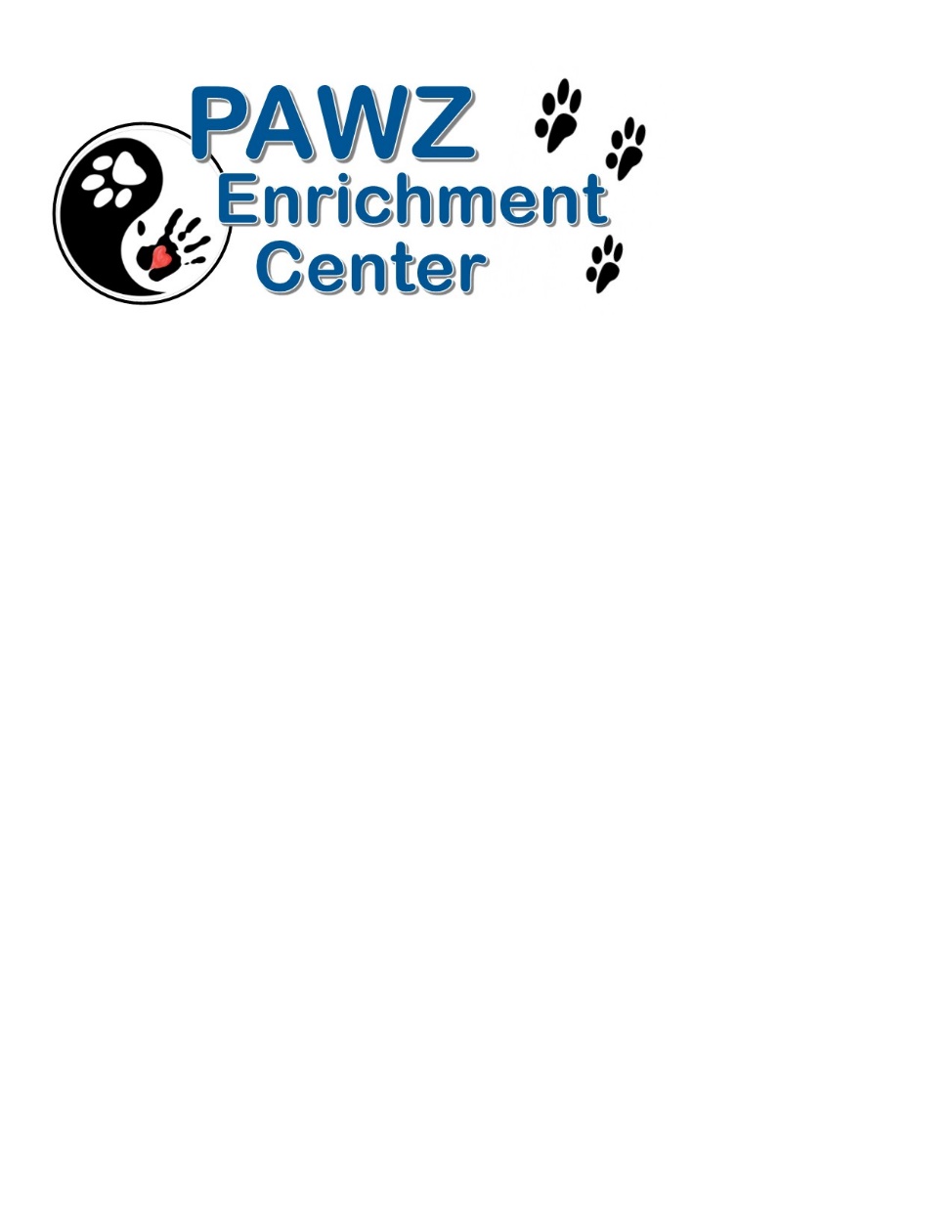 Daytraining, Grooming, & Training Class Agreement and Liability WaiverThis is a contract between PAWZ Enrichment Center and a dog(s) owner.  By choosing to utilize the services for a dog(s) or have a dog(s) participate in activities at PAWZ Enrichment Center, the owner agrees to the following:The owner agrees to pay the rate for daytraining, grooming, or classes on the date the dog(s) is checked into the facility.2.  Owner further agrees to pay all costs and charges for special services as requested.3.  Owner agrees that all fees are to be paid prior to picking their dog(s) up.  Any fees left unpaid after 30 days will be sent to a collection company.4.  It is the owner's responsibility to stay in contact with PAWZ if/when circumstances change for pickup time.  In the event the owner does not contact PAWZ and PAWZ is unable to contact the owner beyond their pickup time, the dog(s) will be considered abandoned, and the proprietor of the above-named facility shall be entitled without prior notice to contact Bismarck Animal Control or other rescue organizations.  The owner will be responsible for any fees incurred to repossess their dog(s).  The surrender of the dog(s) will not release the owner from liability of unpaid fees.5.  The owner further represents that he or she is the owner of the dog(s), free and clear of all liens and encumbrances, and shall pay any and all legal fees incurred by PAWZ should this be contested.6.  Owner further represents to the facility that the dog(s) has not been exposed to Rabies, Distemper, Parvovirus, or Kennel Cough within a 60-day period (10 days for Kennel Cough) and that all dogs brought in have been vaccinated and current as per their veterinarians' recommendation against rabies, parvo-virus, distemper and Bordetella.  Proof of vaccination must be provided at check-in or prior.  We will honor an annual due date when administered and recommended by your veterinarian. We do not administer any vaccines here.  It is the owner's responsibility to prove that all vaccines are current PRIOR to leaving their dog(s).  Your dog(s) will not be permitted to stay if the owner has not proven via vet records that your dog's vaccines are current.Puppies normally should not begin attending classes or daytraining until they have received their second set of puppy shots prior to the first class they attend. This is usually between 9-‐12 weeks. Dogs over 1 year of age must receive annual boosters or titer test and Rabies boosters every 3 years or what is recommended by their veterinarian. (Please go to www.pawpartner.com and create an account, you can then scan your dog’s records into their profile or put in the expiration dates. You can also bring the records for us to put in.)7.  The facility shall exercise reasonable care for the dog(s) delivered by the owner to the facility for daytraining, grooming, or classes.  It is expressly agreed by the owner and the facility that the facility's liability shall in no event exceed the lesser of the current value of a dog of the same species or the sum of $250.00 per dog checked into the facility.  The owner further agrees to be solely responsible for any and all acts or behavior of said dog(s) while it is in the care of the facility.8.  If the dog(s) becomes ill or if the state of the dog’s health otherwise requires professional attention, PAWZ, in its sole discretion, may engage the services of a veterinarian or administer medicine or give other requisite attention to the dog(s), and the expenses thereof shall be paid or reimbursed to PAWZ by the owner.  The owner hereby authorizes and holds harmless their veterinarian to share/release all information regarding the health and or treatment of their dog(s) before, during, and after care at this facility, including follow-up.  A $25.00 transportation fee is charged for all trips to and from PAWZ veterinarian.9.  PAWZ Enrichment Center will exercise all due diligence and care in the guardianship of dogs in their care. PAWZ shall not be held responsible for any injury, illness, theft, or death of a dog that occurred during its stay at the facility.  The owner understands that dogs are living animals and as such unexpected things happen and the owner assumes all responsibility should their dog(s) attack or be attacked by another dog or otherwise be injured.  The owner also understands that all dogs handle care facilities differently.  Grooming or daytraining can be stressful for some dogs and the owner understands that they may develop diarrhea or other illness/symptoms aggravated or brought on by stress.10.  The owner agrees to allow pictures or videos of their dog(s) to be used by PAWZ for any reason.Grooming PoliciesPlease respect the time outlined for your groom. We will allow 45 minutes after the groom before additional charges apply. If you wish for your dog to be added to daytraining and will be picking up late, please inform us at grooming drop off. If you are running behind, please call and inform us so we can care for your dog accordingly.PAWZ care and commitment is to make sure every dog's stay with us is as enjoyable and stress-free as possible, we do not put your dog(s) through any excessive de-matting.Our policy is to assess your dogs' coat and if it is found to be too matted to comb out, without causing pain and stress for your dog, you will be contacted first.  The groomer will discuss with the owner the length of the coat so that it is short enough to remove mats. All care will be taken to leave the coat as long as possible, but it will need to be taken down short enough to get under the mats. The process of removing an especially matted coat can sometimes cause your dog to be nicked, senior dogs and cats are more prone to this as their skin is thinner.  A matted coat can mask or cause other health issues (such as skin irritation, bacterial infections, fungal infections, and/or wounds), and that PAWZ or their employees are not liable to treat any conditions discovered.Training Class PoliciesAll dogs are individuals, and their learning may progress at different rates. Understand that while PAWZ will endeavor to train a dog(s) and the owner to best accomplish their goals, and provide follow-up and support, the owner must continue training on an on-going basis at home or the dog(s) may revert to previous behaviors.During a group class or private training session there may be times when one or more dogs are off leash during a class and that this setting is not without some risk of injury, that despite all dogs appearing healthy and being handled with the greatest amount of care and foresight, dogs are not always predictable and the unexpected may occur. The benefits of such training are valuable to dogs, and the owner shall accept the potential risks. The owner shall agree to pay veterinary/medical expenses incurred because of injury to or caused by their dog(s).The owner is responsible to advise PAWZ as soon as possible should the need to cancel a reserved spot in a class or private training session after payment has been made.  Payments made to secure a spot in a group class or a date/time for a private training session are refundable with a 30-day notice.  Dogs must be ALWAYS on leash unless requested to remove by the instructor.  Keep your dog on leash and six feet from other dogs unless otherwise directed by your instructor. Make sure dogs have done their business before classes and only in the designated areas.  Clean up after your dog.  Do not leave dogs in the car, tie them to chairs, doors, cabinets, etc. If you are attending class with multiple dogs, come prepared to crate inside the training building. There is plenty of space for your crate.Do not arrive more than 15 minutes early for your class to avoid parking entry-‐exit problems.No dogs that are aggressive toward people or other dogs are allowed in any of the classes. If you need clarification on this point, speak to us BEFORE registering your dog. Always keep your dog quiet by following your instructor's recommendations. Be responsible for all children and family members attending class. Children under 16 are welcome but must be accompanied by an adult. Agility Course WaiverAll participants of PAWZ agility area must schedule a free equipment use class before their first use.  The use of equipment during class may result in a dog’s injury. PAWZ, their employees, and designated representatives are not liable for any harm or injury to your dog(s).When working in agility area, bring a pair of clean shoes to use on the foam flooring.Make sure your dog’s toenails are trimmed.General facility guidelinesDogs must be on leash upon entering and exiting the facility. POTTY YOUR DOG ONLY IN THE DESIGNATED AREA AND CLEAN UP AFTER YOUR DOG.  Do not leave dogs in the car. If you are attending class with multiple dogs, come prepared to crate inside the training building. There is plenty of space for your crate.Do not arrive more than 15 minutes early for a class to avoid parking entry and exit problems.No dogs aggressive toward people or other dogs are allowed in the facility. If you need clarification on this point, speak to us BEFORE registering your dog. Keep your dog on leash and six feet from other dogs unless otherwise directed by staff.Always keep your dog quiet by following your instructor's recommendations. Be responsible for all children and family members attending class. Children under 16 are welcome but must be accompanied by an adult. Young children must have an adult with them during class. Females in-heat are not allowed in the facility.Be sure to close all doors and gates behind you.(Please go to www.pawpartner.com and create an account, you can then scan your dog’s records into their profile or put in the expiration dates. You can also bring the records for us to put in.)* * * * * * * * * * * * * * * * * * * * * * * * * * * * * * * * * * * * * * * * * * * * * * * * * * * * * * * * * * * * * * On behalf of myself and all other owners of this dog(s), I have read and agree to the terms of this contract. I warrant that I have the authority to represent all other owners of this dog(s) in signing this contract.I have read & understood the Waiver and Contract: ____ Yes, and I agree to all the contents.Signature: _____________________________________  Date: __________________Printed First & Last Name: ________________________________________________